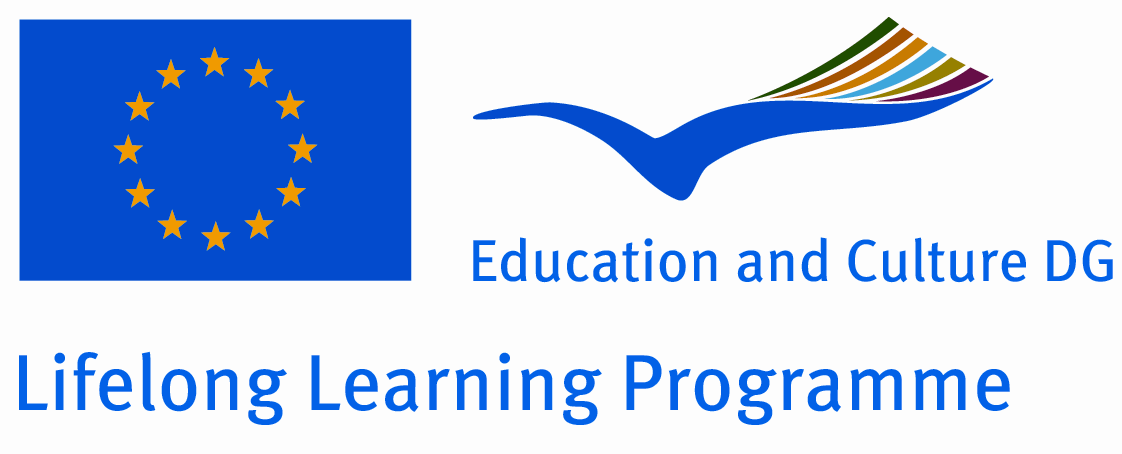 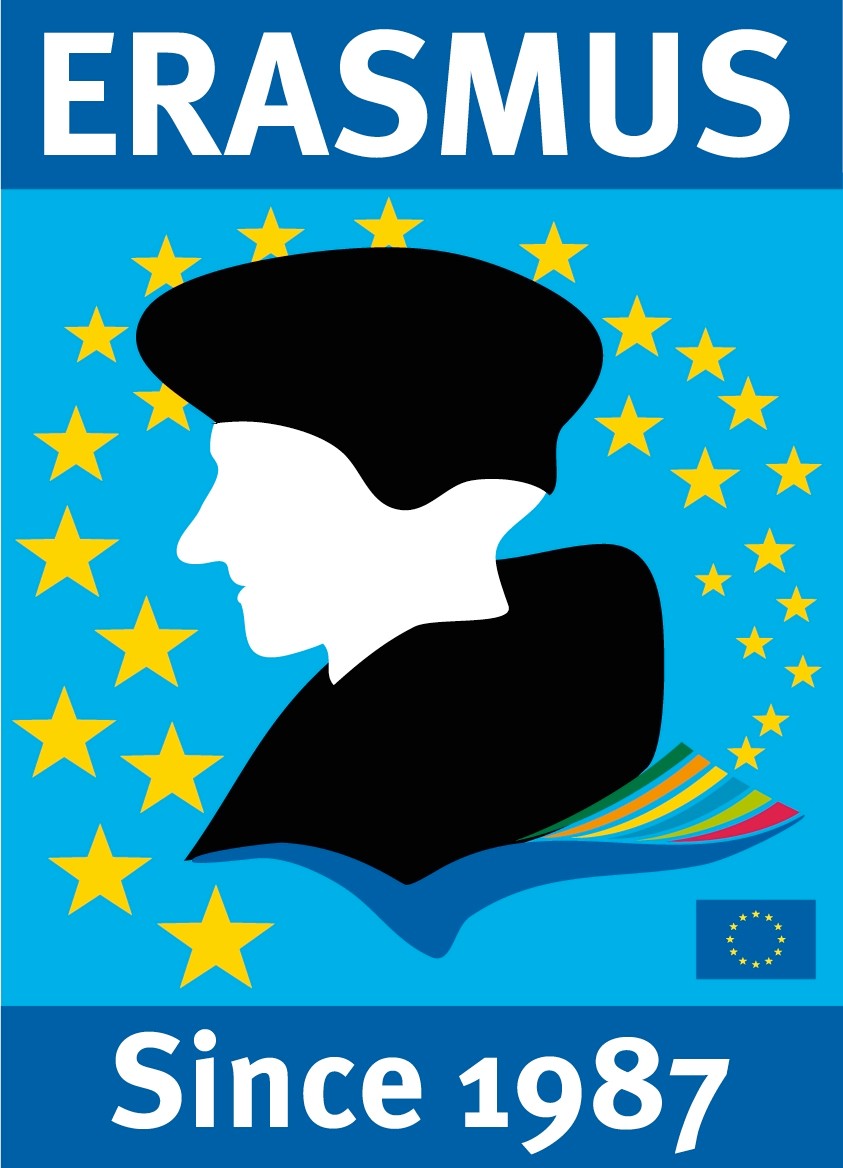 LIFELONG LEARNING PROGRAMME / ERASMUS – ECTSSTUDENT APPLICATION FORMACADEMIC YEAR: 20…/20…FIELD OF STUDY:…………………………………………………….This application should be completed in BLACK and BLOCK letters in order to be easily copied and/or telefaxed.STUDENT’S PERSONAL DATA(to be completed by the student applying)LIST OF INSTITUTIONS WHICH WILL RECEIVE THIS APPLICATION FORM (in order ofpreference):LANGUAGE COMPETENCENote: A proof of knowledge of the receiving institution’s language of instruction should be submittedWORK EXPERIENCE RELATED TO CURRENT STUDY (if relevant)PREVIOUS AND CURRENT STUDYInstitutionCountryPeriod of studyPeriod of studyDuration of stay(months)No. of expectedECTS creditsInstitutionCountryFromToDuration of stay(months)No. of expectedECTS credits1.……………………………….………….….……………….………..…………………………2. ………………………………………….…...…….………..………..…………………………3. ………………………………………….….………………..………..…………………………Mother tongue: …………………Language of instruction at home institution (if different): ……………….Mother tongue: …………………Language of instruction at home institution (if different): ……………….Mother tongue: …………………Language of instruction at home institution (if different): ……………….Mother tongue: …………………Language of instruction at home institution (if different): ……………….Mother tongue: …………………Language of instruction at home institution (if different): ……………….Other languagesI have sufficient knowledge to follow lecturesI have sufficient knowledge to follow lecturesI need some extra preparationI need some extra preparation……………………………………………………………………………………………………………………………..………………………………………..YESNOYESNO……………………………………………………………………………………………………………………………..………………………………………..p p ppp p ppp p ppp p ppWork experience / position………………………………………………………………………………………Firm /organization……………………………………………….………………………………………………………………………………………………Dates………………………………………………………………Country………………...……………………………….